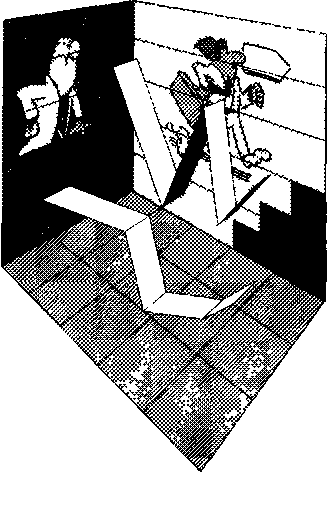 Бизнес-планированиедеятельностифирмыОценка рынка сбыта и конкурентовВВЕДЕНИЕ В БИЗНЕСОбоснование плана маркетингаОбоснование организационно-производственных основдеятельности фирмыОсновыфинансовогопланированиядеятельностифирмыЭкономическиетрудностив деятельностифирмыи путиих разрешенияГлава 17.БИЗНЕС-ПЛАНИРОВАНИЕ ДЕЯТЕЛЬНОСТИ ФИРМЫВыше мы установили, что рыночные механизмы устанавливают рамки деятельности любой фирмы. Но эти рамки — общие для всех фирм, вступающих на рынок. Между тем некоторые фирмы добиваются успеха, а их владельцы богатеют, тогда как другие фирмы еле сводят концы с концами, а то и разоряются. Причина столь различных результатов коммерческой деятельности — неодинаковое умение руководителей фирм адаптироваться к условиям, задаваемым рыночной средой, и выбрать правильную экономическую политику фирмы.Правила такого выбора довольно универсальны, идет ли речь о маленьком семейном предприятии или гигантской фирме с десятками тысяч занятых. Конечно, изучить эти правила детально в рамках данного учебника невозможно, но составить о них общее представление и понять, где могут подстерегать ошибки, — задача реальная. Для этого рассмотрим основные правила рациональной организации коммерческой деятельности через призму бизнес-плана, то есть познакомимся с правилами грамотной организации коммерческой деятельности.I.  Понятие о бизнес-планеБизнес-план — документ, обычный для большинства стран с развитой рыночной экономикой. Например, во всем мире принято выдавать банковские ссуды коммерсантам только после тщательного анализа их бизнес-планов. Этот тип экономической документации начинает все шире использоваться и в российской практике как государственными организациями (например, Министерством экономики или Госкомитетом по управлению государственным имуществом), так и коммерческими банками.Бизнес-план — это документ, в котором:описываются все основные аспекты будущего коммерческого предприятия,анализируются проблемы, с которыми оно может столкнуться, иопределяются способы решения этих проблем.Правильно составленный бизнес-план в конечном счете отвечает на вопрос: «Стоит ли вообще вкладывать деньги в это дело и принесет ли оно доходы, которые окупят все затраты сил и средств?» Для любой фирмы и любого предпринимателя (особенно, если он — новичок) очень важно реально составить бизнес-план в соответствии с определенными требованиями и провести входящие в его состав специальные149расчеты. Это поможет заранее увидеть будущие проблемы и продумать пути их преодоленияБизнес-план — описание основных аспектов, с которыми сопряжена реализация нового коммерческого проекта.Бизнес-план помогает предпринимателям и экономистам решить четыре основные задачи:изучить емкость и перспективы развития будущего рынка сбыта,оценить затраты, необходимые для изготовления и сбыта нужной продукции, соизмерить их с возможными ценами продаж и определить потенциальную прибыльность задуманного дела;обнаружить возможные «подводные камни», подстерегающие новое дело в первые годы его реализации;установить показатели, по которым можно будет регулярно определять состояние своих дел.Конечно, степень детализации бизнес-планов может быть различной Одно дело — открыть видеотеку для жителей своего микрорайона и совсем другое — организовать изготовление садового инвентаря или табуретов для кухонь. В первом случае надо только выяснить, у кого и по какой цене вы сможете регулярно покупать кассеты с записями, а разместить видеотеку можно и у себя дома. Во втором — проблема ресурсного обеспечения должна продумываться куда серьезнее, вплоть до подписания предварительных соглашений о покупке металла и древесины с будущими поставщиками.Бизнес-план — документ на перспективу, и составлять его рекомендуется на 3-5 лет вперед. При этом в зарубежной практике принято давать основные показатели для первого года в помесячной разбивке, для второго — в поквартальной и лишь начиная с третьего года можно ограничиваться годовыми показателями. В отечественной практике, где возможность надежного прогнозирования пока неизмеримо ниже, достаточно составления бизнес-плана на два года вперед и в разбивке по кварталам. Если разработчики бизнес-плана не способны сделать даже этого, то есть не просматривают перспективу своего проекта хотя бы на 24 месяца вперед, то не 1 ано ли за него браться?Конечно, начиная новое дело, можно вообще обойтись без бизнес-плана. Ни один юридический документ пока не закрепляет обязательности подготовки такого документа при создании новой фирмы. Но, не промоделировав свою будущую деятельность при разработке бизнес-плана, предприниматель оказывается не подготовленным к тем неприятностям, которые могут подстерегать его на пути к успеху. Он начинает лихорадочно импровизировать, и чаще всего это кончается печально.Во всем мире, например, подавляющая часть новых предпринимателей разоряется, и довольно быстро. В США как-то подсчитали, что у них ежегодно свое дело начинают 600 тыс. новых предпринимателей, из которых только половине удается не разориться хотя бы в течение15018 месяцев и лишь 1 из 5 — на протяжении первых 10 лет. Исследования зарубежных специалистов показывают, что основными причинами неудач мелкого, в том числе семейного, предпринимательства являются:неспособность вести дела в силу физических, моральных или интеллектуальных причин (более 40% неудач);отсутствие управленческого опыта (15-17% неудач) — человек никогда раньше не руководил и не умеет этого делать;недостаточность жизненного опыта и знаний (15-17%) — предприниматель знает только один аспект своей будущей деятельности (обычно производственный), но мало осведомлен, например, в вопросах маркетинга, финансирования, снабжения и т. п.;отсутствие профессиональных навыков (13-15% неудач) — человек берется за дело, специфику которого он не знает (человек, открывающий магазин, например, никогда раньше не стоял за прилавком).Глубинная же причина неудач — плохая подготовка к созданию фирмы, неквалифицированный прогноз своей будущей деятельности.Составление бизнес-плана позволяет снизить риск такой неудачи, хотя и не дает стопроцентной гарантии успеха.2.  Выбор товара и конкурентной стратегииПервый раздел бизнес-плана обычно называется «Обоснование выбора товара».В нем необходимо объяснить причины выбора тех товаров или услуг, которые фирма хочет предложить на рынок, чтобы получить высокие доходы. Задача формулируется именно так — «предложение товара на рынок ради получения высоких доходов», а не просто «предложение нового (уникального, интересного, модного) товара».Не будем забывать: цель любой коммерческой фирмы состоит в зарабатывании высоких доходов для своих владельцев и тех, кто одолжил деньги на ее создание. Никто в мире не дает денег просто на строительство завода химических волокон или открытие мастерской по ремонту часов. Вложение денежных средств и ресурсов всегда делается ради получения доходов больших, чем при иных альтернативах инвестирования.Может показаться, что в отечественной экономике, переживающей тяжелый кризис структурной перестройки и спада производства, разумно поступает тот, кто для своего бизнеса выбирает товары (или услуги):производство (оказание) которых требует минимальной кооперации и поставок со стороны;где достижима широкая заменяемость исходного сырья и материалов.Но эта хозяйственная стратегия не может рассматриваться как универсальная. Более глубокий подход — обеспечение себе устойчивой конкурентоспособности.151Современная теория конкурентоспособности, нашедшая развитие в книгах профессора Гарвардского университета Майкла Портера, позволяет осознанно подойти к анализу особенностей того рынка, на котором вы хотите действовать, стратегии конкурентов и, наконец, к определению своей собственной стратегии.Пытаясь разобраться в хитросплетениях конкурентной борьбы на интересующем фирму рынке, полезно иметь в виду, что, как правило, эта борьба определяется пятью основными факторами:соперничеством между конкурирующими на данном рынке продавцами товаров;стремлением фирм других отраслей привлечь покупателей к покупке производимых в этих отраслях товаров-заменителей;возможностью и степенью легкости появления на рынке новых конкурентов;рыночной силой и соответственно — крепостью позиций в переговорном процессе, которой обладают поставщики сырья и комплектующих изделий;рыночной силой и соответственно — крепостью позиций в переговорном процессе, которой обладают покупатели готовой продукции.Имея все это в виду, фирма может и должна четко сформулировать свою конкурентную стратегию. Сердцевина этой работы — выбор типа конкурентных преимуществ, которые будут использоваться фирмой для достижения успеха на рынке.Мировой опыт свидетельствует о наличии двух основных типов конкурентных преимуществ:пониженные затраты;дифференциация товаров.Конкурентное преимущество на основе пониженных затрат. Под более низкими затратами понимается не просто меньшая сумма затрат на производство, чем у конкурентов, а способность фирмы разрабатывать, производить и сбывать товар более эффективно, чем конкуренты.Иными словами, чтобы достичь этого типа конкурентного преимущества, фирма должна организовать с меньшими затратами и в более короткие сроки весь цикл операций с товаром: от его конструкторской проработки до продажи конечному покупателю. Неспособность выстроить всю эту цепочку сведет на нет успех в любом из ее звеньев.Действительно, если вы придумали интересную новинку, вызвавшую большой спрос, но плохо организовали производство, то затраты, а значит, и цена товара окажутся слишком высокими, и покупатели отвернутся от вас. Аналогичным образом, если вы хорошо сконструировали новый товар и умело наладили его производство, но не сумели найти умелых торговцев, которые будут его продавать, вас опять ждет неудача. В этом случае неумехи-купцы для покрытия непомерно высоких собственных затрат:1521)	либо потребуют от вас чрезмерно высокой торговой скидки,
лишив с таким трудом добытой прибыли;Торговая скидка — часть рекомендуемой фирмой цены продажи конечным покупателям, которая изымается в свою пользу продающей товар торговой организацией.2)	либо установят завышенную торговую наценку, удорожив в
конечном итоге товар и сведя на нет всю экономию затрат, которой
вам удалось достичь за счет удачной конструкции и эффективной тех
нологии производства.Торговая наценка — устанавливаемая торговой организацией надбавка к цене, по которой товар реализуется фирмой-изготовителем.Конкурентное преимущество на основе дифференциации товаров. Не так однозначно и понимание сути конкурентного преимущества, называемого «дифференциацией товаров».Современная теория конкурентоспособности понимает под этим способность удовлетворять особые потребности покупателей и получать за это премиальную цену, то есть цену в среднем более высокую, чем у конкурентов. Иными словами, для обеспечения такого типа конкурентных преимуществ необходимо научиться искусству выделяться в толпе конкурентов и предлагать покупателям товар заметно отличающийся:либо высоким уровнем качества при стандартном наборе свойств товара;либо нестандартным набором свойств товара, реально интересующих покупателя при стандартном или повышенном качестве товара в целом.При этом в любой данный момент времени можно строить свою стратегию обеспечения конкурентоспособности, опираясь лишь на один из видов конкурентных преимуществ. Это значит, что упор может делаться на привлечение покупателей либо за счет относительной дешевизны своих товаров по сравнению с аналогичными изделиями других производителей, либо за счет их уникальности. Но одновременное совмещение обоих видов конкурентных преимуществ приведет только к неудаче, что доказано множеством примеров.Учитывая такое толкование видов конкурентных преимуществ, вы можете выбрать для себя наиболее приемлемую стратегию обеспечения и поддержания конкурентоспособности.Этот выбор зависит от того, какими возможностями вы располагаете. Так, если у вас:устаревшее оборудование;невысокая квалификация работников;конструкторы не приготовили интересных технических новинок,153но зато:4) не слишком высока заработная плата и прочие затраты на производство,то вы можете принять на вооружение стратегии, основанные на пониженных затратах.Если же:сырье и материалы обходятся вам очень дорого, но зато у вас есть:неплохое оборудование;отличные конструкторские разработки или изобретения;работники ваши обладают высокой квалификацией,то вы можете попытаться достичь конкурентоспособности за счет организации выпуска товаров уникальных или с таким высоким уровнем качества, который окупит в глазах покупателей и вашу немалую себестоимость.Естественно, что вовсе не обязательно все время придерживаться только одной, некогда выбранной стратегии конкуренции. Начав, допустим, со стратегии, предполагающей выпуск одного-двух изделий, доступных широкому кругу небогатых покупателей, можно дальше приступить к освоению другой стратегии. Путь расширения своего ассортимента при сохранении столь же низких цен, оправдывающих не особенно высокий уровень качества, ведет к стратегии предложения широкого ассортимента дешевых изделий.Это позволит резко увеличить и объемы реализации, и суммы получаемой прибыли (при довольно умеренной рентабельности, то есть не слишком-то высоком отношении этой прибыли к сумме вложенных вами в дело собственных и заемных средств). Такой стратегии сейчас, например, успешно придерживается Китай, увеличивающий ежегодно свой экспорт на 30% и уже заполнивший мировые рынки своими дешевыми моделями одежды и обуви умеренно-стандартного качества.Если же не расширять ассортимент, а все доходы направлять на повышение качества своих товаров, то этот путь приведет к стратегии, основанной на дифференциации товаров за счет особых свойств или повышенного качества. Итогом станет репутация высококлассного изготовителя, за товары которого не жалко и заплатить подороже.Вероятно, что этот путь развития не сулит очень большой массы прибыли, но зато может обеспечить достаточно высокий уровень рентабельности вложенного капитала. И если потом акционировать свое дело и выпустить акции в открытую продажу, то цена их может оказаться достаточно высокой. Ее будет подкреплять хорошая репутация и приличный уровень рентабельности.Итак, допустим, взвесив все «за» и «против», вы выбрали тот круг товаров, которые станут предметом вашего бизнеса. Теперь надо убедить в правильности своего выбора будущих читателей бизнес-плана — партнеров или потенциальных инвесторов.154Для это1 о, опираясь на анализ приемлемых стратегий конкурентоспособности, необходимо предельно четко написать в бизнес-плане ответы на следующие вопросы:Какие потребности призван удовлетворять ваш продукт или услуга?Что в нем особенного и почему потребители будут предпочитать его товарам (услугам) I лших конкурентов?Сколь долго этот товар будет новинкой на рынке (примерная оценка с учетом ранее сложившихся тенденций)?Какими патентами или авторскими свидетельствами защищены особенности вашего продукта или технологии?Отвечая на эти вопросы, необходимо четко охарактеризовать:основные качественные характеристики вашего товара;преимущества его дизайна;особенности упаковки, в которой он будет продаваться;организацию сервиса вашего товара (если это техническое изделие).Завершаться этот раздел бизнес-плана в идеале должен фотографией или очень хорошим рисунком вашего товара. Это позволит читателям бизнес-плана составить о данном товаре достаточно четкое представление.Глава 18.ОЦЕНКА РЫНКА СБЫТА И КОНКУРЕНТОВI.  Оценка рынка сбытаОпределив, что стоит производить и продавать фирме, надо затем оценить масштабы рынка для этого товара. Результаты связанных с этим исследований служат основой для второго раздела бизнес-плана, который называется «Оценка рынка сбыта».Это, пожалуй, важнейшая часть бизнес-плана, и на ее подготовку нельзя жалеть ни средств, ни сил, ни времени. Опыт показывает, что неудача большинства провалившихся со временем коммерческих и инвестиционных проектов была связана именно со слабым изучением рынка и переоценкой его емкости. Поэтому, готовя те 5-6 страниц текста, в которые должен уместиться этот раздел, вам необходимо предварительно собрать и обработать большой объем информации. На ее основе и готовится прогноз сбыта своих товаров, или, как его иначе называют, прогноз продаж.Прогноз продаж — количественная величина (число единиц или общая стоимость) продаж определенного вида товаров фирмы конкретной группе покупателей в течение четко указанного периода времени при утвержденной программе (плане) маркетинга.155Другими словами, говорить о существовании прогноза сбыта можно в том случае, если руководство фирмы способно получить от своего персонала заявление типа:«В течение будущего года в Европейской части России мы сможем продать крупным предприятиям машиностроительного комплекса	тыс. т проката профиля	 при цене	, затратах на рекламу....,организации продаж на 30% через собственных дилеров и на 70% через оптовые торговые фирмы».И самое главное — этот прогноз должен быть обоснован и доказана его устойчивость в определенном диапазоне возможных изменений параметров деятельности фирмы. Это достигается за счет анализа ряда факторов, влияющих на возможную емкость рынка и масштабы сбыта.Поэтому разработка прогноза сбыта обычно начинается с прогноза развития отрасли, к которой принадлежит фирма, поскольку общая тенденция отраслевого развития неизбежно окажет существенное влияние на данную фирму.Опираясь на прогноз развития отрасли и максимальную оценку своих производственных и маркетинговых возможностей, фирма затем обычно делает прогноз потенциального сбыта — идеальной верхней границы возможного сбыта при наилучшей комбинации всех факторов.2.   Понятие о сегментации рынкаСамые первые сведения, которые вам потребуются, — это кто будет покупать у вас товары. Нет ничего ошибочнее, чем полагать, что достоинства вашего товара столь очевидны, что его захотят купить все жители определенного региона или все предприятия той или иной отрасли. Значит, надо приступать к серьезному изучению и прогнозированию рынка и искать ответы на вопросы о том, кто, почему, сколько и когда будет готов купить вашу продукцию завтра, послезавтра и вообще в течение ближайших двух лет.Товарный рынок — чрезвычайно широкое понятие. Реально любая фирма всегда действует в определенном сегменте рынка, в той нише, которую ей удалось найти или завоевать в борьбе с конкурентами. Поэтому прогноз сбыта всегда следует начинать с определения того сегмента рынка, где ваша фирма сможет добиться успеха.Такая работа (ее обычно называют сегментацией рынка) состоит в выделении той части общего товарного рынка, той группы покупателей, где шансы на покупку товаров данной фирмы наиболее высоки.Процедуру сегментации можно представить как последовательный поиск ответов на стандартный набор вопросов. Например: 1-й шагКто может покупать ваш товар: — промышленные фирмы?156—	частные лица?Ответ, промышленные фирмы.2-й шаг Промышленные фирмы какой отрасли будут покупать ваш товар:тяжелой промышленности?легкой промышленности?сферы услуг?бюджетной сферы?прочих отраслей?Ответ: тяжелой промышленности.3-й шаг Фирмы и предприятия какого размера будут наиболее вероятными вашими покупателями:крупные?средние?мелкие? Ответ: средние.4-й шаг Где географически будет расположен ваш основной рынок сбыта:в России?за рубежом? Ответ, в России. И так далее.Обычно при сегментации рынка рекомендуется ответить еще и на следующие вопросы:В каких районах страны сбыта вы будете продавать свои товары?Вашими покупателями будут клиенты, совершающие обычно покупку такого товара:разово?регулярно?3)	Ваши покупатели будут покупать товары:с оплатой наличными в момент приобретения?с предоплатой?в кредит?4)	Ваши покупатели будут производить оплату:в рублях?в свободно конвертируемой валюте?в частично конвертируемой валюте?в неконвертируемых денежных средствах?5)	Платежеспособность ваших покупателей в настоящее время мо
жет быть охарактеризована как:высокая?удовлетворительная?временно пониженная?1576)	Ваши покупатели относятся к упаковке товарас большим вниманием9предъявляют стандартные требования9не обращают особого внимания97)	Ваши покупателитребуют послепродажного обслуживания в течение всего периода службы товара9требуют послепродажного обслуживания в течение гарантийного срока эксплуатации товара9не требуют послепродажного обслуживания98)	Ваши покупатели требуют поставки товарабольшими партиями9малыми партиями стандартного размера9партиями дифференцированного размера?Ответив на все эти вопросы, вы сможете предельно четко дать итоговую характеристику того сегмента рынка, в котором вы собираетесь продавать свои товарыТеперь надо сделать следующий шаг — оценить емкость этого сегмента рынка, то есть на какую сумму здесь можно продать товаров3.  Оценка емкости рыночного сегментаДля успеха планов фирмы важно не только выделение целевого сегмента рынка (одного или нескольких), но и постоянное наблюдение за динамикой его важнейших характеристик К числу таких важнейших характеристик относятсяемкость сегмента, то есть возможное здесь число продаж в течение определенного периода времени,доступность сегмента, то есть возможность проникновения сюда со своими товарами,тенденции изменения состояния сегмента, то есть выяснение, увеличивается этот сегмент со временем или, наоборот, сокращается,прибыльность сегмента, то есть определение того, насколько велика реальная выгодность продаж товаров этой группе покупателей и как эта выгодность меняется со временем,напряженность конкуренции, то есть выяснение круга основных конкурентов и изучение итогов борьбы с ними за внимание покупателейНаиболее важными при экономической оценке сегмента рынка считаются следующие вопросы1) Какова емкость целевого сегмента рынкасоставляет менее 10% нынешнего объема продаж фирмы9равна 10-30% нынешнего объема продаж фирмы9равна 50%) нынешнего объема продаж фирмы9превышает 50% нынешнего объема продаж фирмы91582)	Насколько доступен целевой сегмент рынкадоступ возможен?доступ затруднен9доступ возможен при значительных усилиях и затратах9доступ будет возможен только в будущем?3)	Как изменяется целевой сегмент рынка.увеличивается9стабилен?сокращается?4)	Насколько прибыльны операции в данном сегменте рынкаприбыльность ниже средней прибыльности современных операций фирмы?прибыльность равна средней прибыльности современных операций фирмы?прибыльность выше средней прибыльности современных операций фирмы95)	Насколько напряженна конкуренция в целевом сегменте рынкана рынке действует много мелких фирм, не способных существенно влиять на общую ситуацию, то есть на уровень цен и объемы продаж (ситуация совершенной конкуренции)9на рынке действует много мелких фирм, контролирующих малую его долю, и несколько крупных, владеющих основной долей рьшка?на рынке действует несколько крупных фирм, поделивших его между собой (ситуация олигополии)9на рынке господствует одна фирма, навязывающая покупателям и конкурентам свои «условия игры» (ситуация абсолютной монополии)9Окончательно уяснив ситуацию в избранном сегменте рынка, можно уже переходить непосредственно к оценке возможных здесь объемов продаж. Решение этой задачи включает несколько этапов.Первый этапОн состоит в оценке потенциальной емкости рынка, то есть общей стоимости товаров, которые покупатели определенного региона могут купить, скажем, за месяц или за год.Величина эта зависит от многих факторов, социальных, национально-культурных, климатических, а главное — экономических, в том числе от.уровня доходов (или заработков) ваших потенциальных покупателей,структуры их расходов (в том числе сумм сбережений или инвестиций),темпов инфляции,наличия ранее купленных товаров аналогичного или сходного назначения и т д159Конечно, сам набор учитываемых факторов зависит от характера вашего проекта. Одно дело, если вы составляете бизнес-план в связи с внедрением нового типа станков. Тут вам надо учесть:структуру уже имеющегося станочного парка;сдвиги в ассортименте выпускаемой с помощью этих станков продукции (будет ли полезен ваш новый товар при изготовлении новой продукции вашими покупателями);инвестиционный климат в отраслях-потребителях (уровни процентных ставок по кредитам, наличие налоговых льгот и т.п.).Совсем другое дело, если вы планируете создать мастерскую по ремонту бытовой техники и вас волнует прежде всего то, сколько у жителей близлежащих районов такого рода техники и какие аналогичные мастерские уже обслуживают этот круг клиентов.Второй этапВ ходе его производится оценка потенциальной суммы продаж, то есть той доли рынка, которую фирма надеется захватить, и соответственно — той максимальной суммы реализации, на которую она может рассчитывать при полном использовании своих возможностей и ресурсов.Третий этапЗдесь задачей является прогноз объемов продаж.Иными словами, на этом этапе вам предстоит оценить, сколько реально вы сможете продать (выручить за оказанные услуги) при:имеющихся условиях вашей деятельности;возможных для вас затратах на рекламу;том уровне цен, который вы намерены установить.А главное — надо оценить, как этот показатель может изменяться месяц за месяцем, квартал за кварталом — на ту перспективу, на которую вы составляете бизнес-план.Подготовка такого прогноза тоже возможна с помощью самых различных методов, которые весьма различаются по типу исходной информации, сложности использования и надежности получаемых результатов.Самый простой метод — опрос торговых агентов Достоинства этого метода в том, что он позволяет подметить новые тенденции и проблемы в сбыте, а также получить прогнозы сбыта с дифференциацией по регионам и группам покупателей.Несложен прогноз на основе анализа доли фирмы на рынке. При использовании этого метода вначале делается прогноз возможной динамики сбыта на рынке данного товара в целом, а затем прогноз изменения доли фирмы на этом рынке. Хотя этот метод основан на довольно спорных допущениях (об устойчивости доли фирмы в общем объеме продаж или устойчивости динамики этой доли), он позволяет получить достоверные прогнозы тем фирмам, для которых характерно динамичное увеличение своей доли в продажах или наоборот — устойчивая тенденция к снижению этой доли.Гбо~!1Несложен для использования и метод экстраполяции Он состоит в том, что фирма прогнозирует свой сбыт исходя из устойчивости тенденции изменения объемов своих продаж, полагая, что и далее продажи будут изменяться таким же образом. Например, анализ отчетных данных показывает, что ежегодно на протяжении последних трех лет объемы продаж возрастали на 6%. Соответственно очень заманчиво предположить, что и в будущем году рост составит не менее 6%.Более сложен, трудоемок и дорогостоящ метод статистического прогнозирования Он основан на использовании методов особой отрасли науки — математической статистики и может быть реализован только при наличии у фирмы специалистов с соответствующим образованием. При использовании этого метода находятся статистические зависимости между динамикой продаж и изменениями уровней отдельных факторов, влияющих на них.Наиболее дорогостоящим, а потому оправдывающим себя только в определенных ситуациях является метод пробного маркетинга. Он состоит в том, что в течение строго ограниченного периода времени в рамках четко очерченного регионального рынка ведутся пробные продажи нового товара. Этот метод целесообразно применять в тех случаях, когда фирма:готовится к массовому производству совершенно нового для рынка товара;пытается войти на совершенно новый для себя рынок;готовится принципиально поменять свою маркетинговую политику.Недостатки этого метода состоят в:его дороговизне,возможности получения конкурентами упреждающей информации о ваших планах,возможном завышении потенциала продаж (ведь может быть, что большой объем продаж вызван только тем, что товар оказался покупателям в новинку и его нигде больше не продают).4. Оценка конкурентовЕсли бы фирма действовала на рынке одна, то ей достаточно было бы просто оценить емкость выбранного сегмента рынка. Но, как правило, рядом с вами всегда будут действовать и конкуренты. А значит, в бизнес-плане нужно описать их характеристики, а главное — как вы предполагаете побеждать в конкурентной борьбе. Соответственно третий раздел бизнес-плана называется «Возможные конкуренты».В этом разделе вы должны сообщить вашим потенциальным партнерам и инвесторам все, что вы знаете о конкуренции на том рынке,"17111   208^куда должна поступить ваша продукция. Конкретно же вы должны быть способны ответить на следующие вопросы:Кто является крупнейшим производителем аналогичных товаров?Как обстоят их дела:с объемами продаж?с доходами?с внедрением новых моделей?с техническим сервисом (если речь идет о машинах и оборудовании)?3)	Много ли внимания и средств они уделяют рекламе своих
изделий?4)	Что собой представляет их продукция:основные характеристики;уровень качества;дизайн;мнение покупателей.Каков уровень цен на продукцию конкурентов?Какова хотя бы в общих чертах их политика цен?Отвечая на эти вопросы, вы должны всеми силами стараться избежать серьезной ошибки при составлении бизнес-плана — лакировки действительности. Казалось бы, ну какой вам смысл хвалить продукцию ваших конкурентов в собственном бизнес-плане, вызывая сомнения у банка или инвесторов в успехе ваших планов прорыва на этот рынок? Не лучше ли о чем-то умолчать, что-то сказать как бы мельком, но зато сделать упор на реальные или мнимые слабости конкурентов?Не поддавайтесь этому соблазну. Если вы хотите утвердиться в этой отрасли надолго, то дороже всего для вас должна быть собственная репутация. Дело даже не в этических нормах (хотя они в современном бизнесе тоже вещь далеко не последняя, во всяком случае, в отношениях с партнерами). Дело в самом прямом значении слов.Не исключено, что вам (в этом ли разделе бизнес-плана, в другом ли) удастся ввести в заблуждение будущих читателей-инвесторов и получить от них деньги, а дела пойдут не столь удачно, как вы рассчитывали.Тогда за вами закрепится репутация в лучшем случае низкоквалифицированного предпринимателя, в худшем — злостного обманщика. И получение следующих порций кредитных или инвестиционных вливаний (а без них не может обойтись ни один растущий предприниматель) окажется для вас куда более сложным, а главное — обойдется дороже. Не забывайте, что первый, очень простой принцип рынка капиталов гласит: чем рискованнее вложение, тем дороже оно обходится заемщику. Причина проста — инвестор закладывает в ставку процента резерв страхования от неудач.Поэтому лучше оценивать ваших конкурентов предельно трезво.Но не бояться их, а указывать те пробелы в их стратегии или качественных характеристиках товаров, которые открывают для вас162реальный шанс добиться успеха. Вот тогда вам гарантированы уважение инвесторов и более высокие шансы на получение средств.Снижение цен не всегда гарантирует успех.В книге Ф. Котлера «Основы маркетинга» описывается любопытная история крупной индийской фирмы по производству металлоизделий.Ей неожиданно пришлось столкнуться с конкуренцией со стороны японской фирмы, которая начала экспортировать в Индию сходную продукцию. Для захвата рынка японцы выбрали метод ценовой конкуренции, а проще говоря, предложили покупателям свои товары на 15% дешевле, чем раньше продавали индийцы. Поначалу индийская фирма не нашла ничего лучшего, как принять навязанную ей коммерческую тактику, и тоже снизила свои цены на 15%, чтобы не потерять клиентов.Но японцы немедленно провели новое снижение цен, еще на 15%, и тут уже индийская фирма догнать их не смогла. У нее просто не было таких запасов прибыльности, так как эффективность производства была ниже, чем у заморских конкурентов. Казалось, что игра проиграна.Тогда руководители индийской фирмы начали искать альтернативную конкурентную стратегию. Ею оказалась вовсе не ценовая конкуренция, а конкуренция качества, но качества, понимаемого в широком смысле этого слова. Дело в том, что у индийской фирмы были два существенных преимущества перед японскими конкурентами.Во-первых, она могла осуществлять поставки отечественным покупателям быстрее, чем заморские производители, которые весь товар доставляли морем и, не имея складов, были привязаны к графику прихода судов в порты Индии.Во-вторых, индийцы могли поставлять внутри страны какие угодно малые партии металлоизделий, формируя их прямо на предприятиях или на собственных складах. Японцы же, не имея складов, старались продавать более крупные стандартные партии, кратные грузоподъемности судов, доставлявших их товары покупателям.Оказалось, что оперативность и малая партионность поставок были настолько существенны для многих индийских покупателей, что оправдывали для них даже более высокий по сравнению с японскими товарами уровень цен. В итоге индийской фирме удалось не только выстоять в конкурентной борьбе с японскими экспортерами, но и увеличить объемы своих продаж.При этом, помня о рассмотренных нами выше стратегиях обеспечения конкурентоспособности, вы можете выбрать для борьбы с деловыми соперниками курс либо на ценовую конкуренцию (предлагая аналогичный товар по более низкой цене), либо на конкуренцию качества (про-163и*дажа по той же цене, что у конкурентов, более качественного или более универсального товара), либо, наконец, на конкуренцию сервиса (обеспечивая свои изделия более надежным послепродажным сервисом).При трезвой оценке конкурентов и взвешенном формировании политики фирмы можно обеспечить себе конкурентоспособность в борьбе даже с самыми грозными соперниками.Поэтому, анализируя деятельность конкурентов, старайтесь учесть все факторы, влияющие на спрос покупателей, не ограничивайтесь только самыми бросающимися в глаза параметрами: ценой и основными качественными характеристиками. Постарайтесь понять, что на самом деле важно для ваших будущих клиентов и как вы сможете удовлетворить эти их потребности к большей выгоде для своего дела.В итоге вы сможете получить действительно достоверную оценку возможного для вас объема продаж.Ну а если вы не видите в рядах конкурентов никакой щелочки, через которую можно было бы просочиться на рынок, тогда вам лучше попытаться приложить свою энергию в другой сфере: этот рынок может принести вам лишь неудачи.Глава 19.ОБОСНОВАНИЕ ПЛАНА МАРКЕТИНГАI.  Основные элементы плана маркетингаЧетвертый раздел бизнес-плана называется «План маркетинга».Он посвящен обоснованию того набора приемов маркетинга, который позволит обеспечить реализацию прогноза продаж товаров фирмы.Маркетинг — способы формирования спроса с помощью рекламы, организации продаж, управления ценами, исследования рынков и разработки товаров именно таких, какие желанны покупателям.Здесь вам предстоит продумать и объяснить потенциальным партнерам или инвесторам основные элементы своего плана маркетинга (маркетинговый набор). В число этих основных элементов обычно включают:схему распространения товаров;методы ценообразования;рекламу;методы стимулирования продаж;способы организация послепродажного обслуживания клиентов (для технических товаров);формирование общественного мнения о фирме и ее товарах.ГбТ"Подготовив план маркетинга (для небольшого коммерческого проекта он обычно излагается на 3-4 машинописных страницах), вы соответственно должны будете дать в нем ответы на следующие основные вопросы:как будете продавать свой товар — через собственные фирменные магазины или через оптовые торговые организации;как будете определять цены на свои товары и какой уровень прибыльности на вложенные средства собираетесь реализовать;как будете организовывать рекламу и сколько примерно средств собираетесь на это выделить;как будете добиваться постоянного роста объемов продаж — за счет расширения района сбыта или за счет поиска новых форм привлечения покупателей;как будете организовывать службу сервиса и сколько на это потребуется средств;как будете добиваться хорошей репутации своих товаров и самой фирмы в глазах общественности (того, что называется «паблик рилейшнз»).Рассмотреть все аспекты обоснования плана маркетинга в рамках настоящего учебника невозможно, а потому остановимся лишь на самых важных.2.  Организация сбыта товаровКак мы уже узнали выше, сбыт товаров может быть организован различными способами, то есть с использованием всевозможных каналов сбыта.Возникновение каналов сбыта, включающих посредников, произошло благодаря тому, что эти посредники оказались способны выполнять для изготовителей ряд очень полезных функций, в том числе:исследовательскую, то есть собирать информацию, облегчающую выработку производственной и маркетинговой политики изготовителя;стимулирования, то есть участие в формировании у покупателей желания купить товар;установления контактов, то есть налаживание и поддержание прямых контактов с конечными покупателями;приспособления товара к нуждам покупателей, то есть проведение дополнительных операций с товаром, создающих покупателю дополнительные удобства при его покупке;переговорную, то есть участие в поиске вместе с изготовителем и конечным покупателем того компромиссного сочетания условий продажи, при которых покупатель согласен будет приобрести товар;организации товаропродвижения, то есть выполнение части операций, связанных с физическим перемещением товаров от изготовителей к покупателям;165финансирования, то есть частичное покрытие затрат по организации товаропродвижения за счет собственных средств;сни)" <;ния риска, то есть принятие на себя части ответственности за организацию функционирования данного канала товаропродвижения.Как же выбрать предпочтительный вид канала товаропродвижения? Ответ на этот вопрос зависит от того, какие из вышеперечисленных функций фирма готова выполнять сама, а какие хотела бы переложить на специалистов-посредников.Прямые каналы товаропродвижения (когда фирма имеет дело непосредственно с конечным покупателем, например физическим лицом) предпочтительны для фирм, которые:хотят и реально могут контролировать свою маркетинговую программу;стремятся к тесному контакту с покупателями;могут продавать свою продукцию на ограниченных и весьма специализированных рынках.Косвенные каналы сбыта (когда фирма имеет дело только с оптовыми и розничными торговыми фирмами, но не с конечными покупателями), напротив, обычно выбираются фирмами, которые:производят товар для потенциально обширного неспециализированного рынка;стремятся к максимальному расширению масштабов сбыта;готовы или вынуждены отказаться от осуществления полного контроля за всеми стадиями товаропродвижения;способны продавать посредникам товары по ценам, позволяющим сохранять их конкурентоспособность вплоть до приобретения конечным покупателем.При этом надо всегда иметь в виду, что удлинение канала сбыта обычно ведет к расширению рынка сбыта, но одновременно порождает и удорожание товара, снижающее его конкурентоспособность. Причиной тому — затраты на организацию продажи товара, называемые обычно издержками обращения. Поэтому выбор оптимальной схемы каналов товаропродвижения — сложная экономическая задача, требующая сведений о возможном росте стоимости товара в каждом из отсеков канала его продвижения к покупателям, а также сопоставления с ценами конкурирующих товаров.3.  Методы ценообразованияПроцесс формирования фирмой рыночных цен на свои товары включает, как минимум, семь этапов:постановку задач ценообразования;определение спроса;оценку затрат;166проведение анализа цен и товаров конкурентов;выбор метода установления цен;определение окончательной цены и правил ее будущих изменений;учет мер государственного регулирования цен.1. Постановка задач ценообразования. На этом этапе предприниматель или руководитель фирмы должен попытаться ответить на вопрос: чего желательно добиться с помощью политики цен на свои товары? Ответы на этот вопрос могут быть самыми различными.Возможно, например, что больше всего фирму интересует увеличение объема продаж, завоевание репутации и захват как можно большей доли рынка (привлечение наибольшего числа покупателей). В этом случае может оказаться полезной политика ценового проникновения, предполагающая установление первоначально пониженных цен на продукцию, то есть обращение к модели ценовой конкуренции.Но у фирмы может быть и совсем иная первоочередная коммерческая цель — например, получение побыстрее наибольшей прибыли. Тогда фирма может устанавливать цены с высокой долей прибыли (если, конечно, состояние рынка и качество ее товаров позволяет надеяться на их сбыт даже при такой цене).2 Определение спроса на товары Специалист по маркетингу сформулировал бы эту задачу иначе: «определение эластичности спроса на ваши товары от цен, по которым вы хотите их продавать». И действительно, речь идет о том, чтобы определить не емкость рынка вообще (как мы это делали выше, говоря об оценке будущего рынка сбыта), а то, сколько товаров можно будет продать при различных уровнях цен. В идеале желательно иметь возможность построить математическую или графическую зависимость возможного объема ваших продаж от уровней цен (типа тех кривых, которые мы рассматривали, изучая закономерности формирования спроса).Точная оценка формы кривой эластичности спроса — дело довольно сложное и дорогостоящее, требующее привлечения специалистов. Но обойтись без оценки хотя бы примерного вида этой кривой нельзя. Поэтому, если у фирмы нет средств на проведение таких исследований или трудно отыскать специалистов-маркетологов, надо пытаться определить абрис этой кривой хотя бы приближенно, на основе экспертных оценок опытных специалистов по торговле товарами того типа, который вы собираетесь выпускать. Пусть они, опираясь на свой опыт и знание рынка, скажут, сколько примерно товаров можно будет продать при том или ином уровне цен, а также — при каком уровне цен может начаться затоваривание и покупатели вообще не станут брать этот товар.Наконец, экспертная оценка эластичности спроса от цен покажет ту максимальную цену, по которой товар фирмы вообще может быть167принят рынком. Но максимальная цена — это не то же самое, что наилучшая цена, и дальше мы в этом убедимся.3. Оценка затрат. Оценка затрат, а затем и поиск путей их снижения — занятие, обязательное для любого разумного предпринимателя. Ведь от уровня затрат зависит экономическая модель его поведения, названная нами выше «предложением». Чем выше затраты фирмы, тем выше цена, при которой производство товаров становится для фирмы выгодным, и тем уже ее границы маневрирования этой ценой для расширения продаж.Формула определения минимально приемлемого для фирмы уровня цены очень проста.ЦМИН=С   (1-П),где: Цмин — минимально приемлемый для фирмы уровень цены, С — средние затраты на производство единицы товара, П — минимально приемлемая для фирмы доля прибыли в цене.Для определения средних затрат фирмы на изготовление единицы продукции надо подсчитать все затраты, необходимые для осуществления фирмой своей деятельности. При этом расчет затрат всегда идет применительно к какому-то временному периоду, месяцу, кварталу или годуНапример, если для обеспечения работы фирмы вам придется ежемесячно:платить за аренду помещения 2 млн. руб.;платить за освещение и коммунальные услуги 80 тыс. руб ,выплачивать 3 сотрудникам заработную плату на общую сумму 1 млн 200 тыс руб.,покупать материалы на 2 млн. руб.,то это значит, что ежемесячная сумма ваших затрат составит 5 млн. 280 тыс. руб И если за месяц вы изготавливаете, допустим, 100 единиц товара, то средние затраты в расчете на единицу товара составят 52,8 тыс. руб. (5 млн. 280 тыс. руб. / 100 единиц).Но устанавливать цену на ваш товар, основываясь только на собственных затратах и вашем представлении о желаемой прибыльности продаж, можно только в том случае, если вы на рынке монополист. Если же у вас есть конкуренты, то настало время оглянуться на них и перейти к следующему этапу — проведению анализа цен и товаров конкурентов.4.  Проведение анализа цен и товаров конкурентовЭто одна из самых сложных задач при подготовке бизнес-плана. Дело в том, что в реально функционирующей рыночной экономике информация о ценах по конкретным сделкам чаще всего является коммерческой тайной изготовителя и добраться до такой информации крайне сложно Публикуются и объявляются лишь так называемые цены пред-168ложения. Но эти цены обычно заметно отличаются от цен реальных поставок из-за использования разнообразных скидок — о них речь пойдет чуть дальше.Изучение товаров и цен конкурентов преследует вполне конкретную цель — определить так называемую цену безразличия.Цена безразличия — стоимость товара, при которой покупателю равновыгодна покупка аналогичных товаров различных фирм.Определив же эту цену, вы можете, оттолкнувшись от нее, решить, за счет чего вы преодолеете такое «безразличие», и добьетесь, чтобы покупали все же именно у вас. за счет понижения цены, повышения качества, условий платежа или улучшения сервиса...Естественно, что для каждой фирмы решение такого рода будет нестандартным, зависящим от особенностей ее товара, репутации и возможностей.Оценив товары и цены ваших конкурентов, можно переходить к следующему этапу ценообразования — выбору постоянно используемого метода установления цен.5.  Выбор метода установления ценПрактика рыночного ценообразования знает несколько наиболее широко распространенных методов.Первый из них носит название затратного и очень удобен своей простотой. Суть его в том, что фирма определяет свои полные затраты на производство и сбыт товара и добавляет к ним желаемую величину прибыли (именно этот метод мы подробно разбирали выше)Но применять такой метод можно только в том случае, если на рынке у вас нет конкурентов и вы не опасаетесь их появления В противном случае такой метод ценообразования может оказаться очень опасным, если на рынок вторгнутся конкуренты с более низкими уровнями затрат на производство, чем у вас. Им не составит особого труда установить на свои товары более низкие цены и быстро вытеснить вас с рынка, потому что вы не сможете пойти на такое же снижение цен — не позволит высокий уровень себестоимости.Еще один метод ценообразования получил образное название «глупое следование за конкурентом».Его смысл тоже несложен: вы определяете, кто на вашем рынке является лидером по объемам продаж и пользуется наиболее громкой репутацией.Далее вы узнаете примерный уровень его цен и распространяете его и на собственные товары. Логика такого решения вполне отчетлива: раз эта фирма — лидер рынка, то она диктует на нем условия, и покупатели считают ее цены нормальными, а значит, сочтут таковыми и ваши цены, если они впишутся в уже сложившийся ценовой169ряд и будут оправданы качеством ваших товаров. Этот метод приемлем и удобен для малых фирм, которым не по карману проводить собственные маркетинговые исследования, и они вынуждены полагаться на квалификацию маркетологов фирм-лидеров, формирующих политику цен этих «китов» рынка.Тем не менее, в названии этого метода не зря присутствует прилагательное «глупое». Дело в том, что, избрав подобный метод ценообразования, вы намертво привязываете себя к фирме-лидеру и теряете самостоятельность в коммерческих решениях. Более того, эта зависимость для вас даже опасна, если фирма-лидер, опираясь на втайне проведенную ею модернизацию, вдруг пойдет на существенное снижение цен. И может оказаться, что вам не по силам и далее удерживаться в фарватере, а к альтернативной коммерческой стратегии вы будете не готовы...И наконец, самый сложный, но и самый надежный метод ценообразования, который можно назвать затратно-маркетинговым, поскольку он сочетает анализ себестоимости {рассмотренный нами выше) и формирование цен с учетом вашей маркетинговой тактики. Этот метод невозможно свести к набору формул — он требует творчества, но зато и результаты может приносить исключительные.Итак, продумав все вышеизложенное, фирма может выбрать для себя метод ценообразования и определить примерный уровень цен, который обеспечит желаемый уровень прибыльности и будет соответствовать рыночной ситуации.Теперь вам предстоит решить еще одну ценовую задачу — пройти этап установления окончательных размеров цен.6.  Установление окончательных размеров ценЭтот этап реализуется уже в ходе конкретных переговоров с вашими покупателями, но готовиться к нему надо заранее. На этом этапе вам предстоит решить две главные задачи:создать собственную систему скидок для покупателей и научиться ею пользоваться;определить механизм корректировки цен в будущем с учетом стадий жизни вашего товара и инфляционных процессов.Начнем с первой задачи. Все скидки с цен предложения преследуют одну задачу — привлечь покупателя, предложив ему наиболее заманчивые условия покупки вашего товара. Самая простая из принятых в коммерческой практике скидок — скидка за платеж наличными. С ней вы можете познакомиться в отечественных коммерческих магазинах, где цены некоторых товаров при оплате по безналичному расчету заметно выше, чем при внесении наличных денег прямо в кассу магазина. Причина простая — ускоряется оборот денег, что очень выгодно магазину.170В мировой практике, конечно, никто уже не платит наличными, но и там эта скидка действует, хотя речь идет лишь о проведении безналичного платежа в кратчайшие сроки. Дело в том, что всюду в мире торговля идет в кредит, и потому, чем быстрее покупатель расплачивается с продавцом, тем меньше последнему приходится платить банку, одолжившему деньги на ведение дел под залог платежных обязательств покупателей.Скидка за платеж наличными обычно записывается в контракт вот в таком виде (цифры, конечно, могут быть любыми): 2/10, нетто 30. Это означает, что покупатель товара имеет право оплатить его в течение 30 дней с момента поставки. Но если он произведет оплату ускоренно ( в течение первых 10 дней), то автоматически получает право на скидку в размере 2% стоимости закупленных товаров.Широко распространены в коммерческой практике также скидки за превышение стандартного размера закупаемой партии и за превышение определенного объема закупок за фиксированный период времени. Например, если вы купили за год больше, чем было оговорено в контракте о поставках, значит, получите скидку со стоимости всех товаров, купленных в течение года, а не только последней партии. В отраслях, связанных с сельским хозяйством и сезонными колебаниями спроса, используются скидки за закупку товаров до начала очередного сезона.У всех скидок одна общая основа — экономия затрат производителя (продавца) либо за счет уменьшения выплат банку, либо за счет отказа от частой переналадки оборудования благодаря изготовлению крупных партий одинаковых изделий, либо за счет сокращения складских расходов из-за продаж сезонных товаров до начала сезона и т. д. Отсюда выводится и размер скидки — она представляет собой часть экономии продавца (изготовителя). А уж какую часть — решать вам самостоятельно, исходя из того, сколь легко вы находите покупателей на свой товар.И, наконец, последний этап формирования цен — учет мер государственного регулирования цен.7.  Учет мер государственного регулирования ценВ большинстве стран мира, а уж особенно в нашей с разбаланси-рованной экономикой, применялись, применяются и будут применяться различные меры государственного лимитирования или регулирования уровней цен и их динамики.Поэтому, решая вопросы ценообразования для своей фирмы, вам стоит обязательно прикинуть, могут ли эти меры повлиять на вас и как: положительно (например, ваша продукция попадает в число тех товаров, на производство которых изготовителям выдаются дотации) или отрицательно (государственное лимитирование верхних уровней цен может привести к падению вашей прибыльности и даже создать угрозу разорения). Об этом стоит также упомянуть в бизнес-плане.171Глава 20.ОБОСНОВАНИЕ ОРГАНИЗАЦИОННО-ПРОИЗВОДСТВЕННЫХ ОСНОВ ДЕЯТЕЛЬНОСТИ ФИРМЫI.  Обоснование плана производстваПятый раздел бизнес-плана называется «План производства».Его главная задача — доказать вашим потенциальным партнерам, что вы будете в состоянии реально производить нужное количество товаров в нужные сроки и с требуемым качеством. Иными словами, от вас требуется показать, что вы полностью представляете, как поставить дело, и все подготовили к началу коммерческих операций. Для отечественных предпринимателей это сегодня, к сожалению, самый трудный раздел, поскольку нестабильность хозяйственных связей, ненадежность поставщиков и невозможность получить качественные комплектующие и материалы для собственного производства способны отбить охоту заниматься бизнесом даже у самых стойких.Производственные вопросы — не внутреннее дело фирмы. Во всем мире финансисты до выделения денег вникают во все детали производственного цикла заемщиков, но не для того, чтобы предлагать им свои решения, а чтобы оценить реальность шансов на возврат ссуд, квалификацию руководства фирмы и обоснованность ее плановОсновные вопросы, на которые нужно ответить в этом разделе бизнес-плана:Где будут изготавливаться товары — на действующем или вновь создаваемом предприятии?Какие для этого потребуются производственные мощности и как они будут возрастать год от года?Где, у кого, на каких условиях будут закупаться сырье, материалы и комплектующие изделия''Какова репутация этих поставщиков и есть ли уже опыт работы с ними?Предполагается ли производственная кооперация и с кем?Возможно ли какое-нибудь лимитирование объемов производства или поставок ресурсов?Какое оборудование потребуется и где намечается его приобрести?Возможны ли при этом проблемы и какого рода?Готовя ответы на эти вопросы, надо основное внимание уделять тому, какими оказываются средние и маржинальные затраты при выборе того или иного варианта организации производственной деятельности. Приступать к написанию этого раздела бизнес-плана можно только при полной уверенности, что вы нашли вариант, при котором и средние и маржинальные затраты на единицу товара будут ниже, чем при иных схемах производства.172В нем вы должны изложить основные аргументы и расчеты, позволившие вам сделать свой выбор. При этом в российских условиях желательно давать, кроме выбранного наилучшего варианта, еще и запасной — на случай, если ухудшение экономической ситуации в стране не позволит вам организовать свою деятельность по идеальной схеме2.  Выбор поставщиковШестой раздел бизнес-плана называется «Обоснование выбора поставщиков»Ни одна коммерческая фирма не может существовать по модели Робинзона Крузо. все производя сама и ни у кого ничего не покупая. Если вы создаете торговое предприятие, то будете иметь дело, скорее всего, с какими-то оптовыми поставщиками или знакомыми «челноками» Если же создаете производственное предприятие, то у кого-то придется закупать ресурсы для изготовления товаровВопрос о будущих поставщиках чрезвычайно важен и должен волновать вас и ваших инвесторов потому, что от его правильного решения зависят.качество производимых (продаваемых) товаров;затраты на покупку ресурсов и соответственно — затраты на производство,стабильность режима поставок и соответственно — ритма производства или товарного ассортимента.Правильная организация снабжения фирмы производственными или товарными ресурсами — одна из важнейших задач ее руководства. Эта задача включает в себя несколько подзадач.точно определить потребность в материалах и услугах,найти и отобрать поставщиков,договориться с поставщиками о ценах и условиях поставок,заключить и оформить договоры или бланки заказов;поддерживать связи с поставщиками, обеспечивая надежность поставок вплоть до их полного завершения.Для нахождения наиболее подходящего поставщика вначале необходимо вообще определить круг возможных поставщиков, собрав о них информациюИсточниками такой информации обычно служат.промышленные каталоги, рассылаемые фирмами-поставщиками;отраслевые или торговые журналы;промышленная реклама, помещаемая в различных изданиях;регистры производителей и их товаров, составляемые во многих странах мира отраслевыми ассоциациями производителей,торговые представители (агенты), рекламирующие продукцию производителей во время визитов к потенциальным покупателям,1736) рекомендации коллег, занимающихся изготовлением или торговлей аналогичной продукции (надо сказать, правда, что это наименее надежный источник, так как вы никогда не можете быть до конца уверены в чистоте помыслов рекомендателя).Выбор поставщика обычно делается по итогам рассмотрения полученной от него детальной информации Такую информацию надо запросить специальным письмом, в котором следует указатьвозможный объем закупок в течение года или более короткого срока, если предполагаются частые поставки товаров,требования к качеству продукции с подробной детализацией основных параметров,требования к регулярности и срокам поставок,размеры партий при многократных поставках,возможные условия оплаты,желаемый уровень ценВ некоторых случаях рациональнее оказывается не искать поставщика самостоятельно, а обратиться к посреднику — оптовой торговой фирме Такая ситуация возникает при следующих условияхкогда производитель впервые обратился к изготовлению того вида изделий, для которых ему нужны ресурсы,когда производитель не обладает квалифицированным собственным персоналом, способным найти эффективного поставщика,когда необходим большой ассортимент поставок, в силу чего комплектацию партий целесообразно производить до отправки на предприятие-получательОдним из наиболее известных институтов оптовой торговли является товарная биржа При этом следует иметь в виду, что классическая товарная биржа — место массовых спекуляций однородными товарами с несложными качественными характеристиками Как правило, на биржах ведутся операции с сырьевыми ресурсами — продукцией добывающих отраслей и сельского хозяйстваСвязав продавцов и покупателей всего мира (например, крупнейшая Чикагская товарная биржа имеет связь со 165 тыс информационно-торговых центров 118 стран, купцы которых могут напрямую участвовать в ее торгах), товарные биржи создали рынок, на котором можно купить и продать товар в любых объемах и в любую минуту. Современная биржевая торговля предполагает использование большого ассортимента методов торговли. Предметом торга может служить даже будущий, еще не выращенный и не собранный урожай, а также даже не реальный товар (зерно, хлопок или каучук), а договоры о поставке этого товара в будущем, так и называемые — «фьючерсы» от английского слова «ГиШге» — будущее.Фьючерс — договор о поставке и оплате товара к определенной дате по цене в момент заключения сделки, а не в момент исполнения договора.174Фьючерсная торговля, родившаяся в США в начале 60-х годов прошлого века, ныне стала основной формой биржевых сделок, оттеснив торговлю реальным товаром. Благодаря ей владелец сырьевого ресурса может продать его (то есть обязаться поставить его покупателю в установленную дату) в тот момент, когда сложившаяся на бирже цена его устраивает и он опасается, что потом она может упасть. Такая фьючерсная торговля дает ему возможность застраховаться от падения цен в будущем и получить деньги для развития своего предприятия При этом он может выиграть, если цена на момент реальной поставки действительно окажется ниже, а может и проиграть, если цена на самом деле будет выше той, по которой он заключил сделку. Существуют, правда, методы сокращения риска потерь из-за неверного угадывания цены (хеджирование). Одновременно механизм фьючерсной торговли удобен и для покупателей сырьевых ресурсов Он позволяет им зафиксировать цены поставки сырьевых ресурсов и тем самым обеспечить прогнози-руемость своих финансовых результатов на перспективуВыбор наиболее подходящего поставщика требует осуществления комплексной оценки его характеристик. Это обусловлено тем, что не существует такого понятия, как «абсолютно идеальный поставщик». Предпочтение тому или иному поставщику всегда отдается на основе сопоставления, взвешивания его различных характеристик и выбора того из возможных поставщиков, «профиль» которого наиболее близок к требованиям будущего покупателяОчевидно, что изготовитель, осуществляющий массовый выпуск дешевых товаров умеренного качества, будет предпочитать поставщика ресурсов, удовлетворяющего его по следующим параметраммасштаб поставки,своевременность поставки,дешевизна товаровНапротив, изготовитель дорогостоящих престижных товаров выберет для себя как наиболее важные совсем иные параметры поставщикакачество поставляемых материалов или деталей;стабильность качества,своевременность поставки,Практически единственным достоинством поставщиков, которое ценят все категории заказчиков, является регулярность и своевременность поставок. Недаром во всем мире сейчас широкое распространение получают системы поставки по принципу «точно ко времени», позволяющие вообще ликвидировать на предприятиях-покупателях склады ресурсовТрудно найти и покупателя, который бы не уделил внимания готовности поставщика предоставлять скидки с цен поставляемых им ресурсов при определенных условиях закупки этих ресурсов покупателями.Выбрав поставщика по всем этим критериям, вы рассказываете о нем в данном разделе бизнес-плана и обосновываете свой выбор175Опять-таки в российских условиях желательно указывать еще и запасных поставщиков — на случай, если в деятельности наиболее предпочтительного поставщика возникнут какие-то проблемы.3.  Выбор местоположения нового производстваСедьмой раздел бизнес-плана называется «Обоснование местоположения фирмы». Это особенно важно для предприятий, создающих большую нагрузку на окружающую среду, и для мелких предприятий торговли, сервиса и общественного питания.Одно дело, если будущий магазин или мастерская будут расположены вблизи от метро и мимо них утром и вечером будет проходить масса народа. Совсем другое — если магазин удастся разместить только внутри микрорайона и он будет незаметен с улиц, по которым идет основной людской поток. Впрочем, если микрорайон достаточно велик и рядом нет конкурирующих магазинов или мастерских, то преуспеть можно и в таких условиях. Но надо этот вопрос тщательно изучить, приглядевшись, например, к тому, где обычно совершают покупки местные жители, и узнав, сколько народу здесь живет.Методы выбора местоположения варьируются в зависимости от характера будущей деятельности фирмы. Например, для розничного магазина этот процесс может включать последовательное сужение круга поисков на основе оценки ответов на ряд важных вопросов.Выбор города.Растет ли этот город и если да, то как быстро и какие районы в нем развиваются особенно интенсивно?Какова структура общей численности жителей города по возрасту, уровню доходов и занятиям?Сколько аналогичных магазинов уже есть в городе? Где они размещены и насколько преуспевают?Выбор района в городе.Что жители района чаще всего покупают в аналогичных, уже действующих магазинах?Кто живет в этом районе и растет ли его население? Велика ли здесь доля иностранцев?Люди каких профессий преобладают в этом районе?Люди какого возраста преобладают в этом районе?Каков примерный средний уровень доходов жителей этого района?9)	Много ли в этом районе аналогичных магазинов?
Выбор местоположения внутри района:Хорошо ли обстоят дела у соседних коммерческих предприятий?Насколько близко расположен ближайший конкурирующий магазин?Много ли вокруг места для парковки машин?Какова возможность расширения магазина в будущем?176Много ли жителей проходит ежедневно мимо магазина?Возможны ли проблемы с санитарной инспекцией?При размещении производственного предприятия будущий предприниматель должен принимать решение на основе сопоставления следующих переменных:потенциальной выручки от продаж;затрат на производство;транспортных затрат.Для решения этой задачи все возможные варианты размещения должны быть тщательно проанализированы с точки зрения:удобства транспортных подъездов;наличия местных квалифицированных трудовых ресурсов;близости к источникам сырья или рынкам сбыта;наличия энергетических и водных ресурсов;экологических нормативов.Итогом анализа должно быть сопоставление двух главных переменных:затрат на создание фирмы именно в этом месте;возможной выручки фирмы при расположении в этом месте.Весьма желательно, чтобы в бизнес-план была включена копия карты той местности, где будет размещена фирма. Для городских фирм это может быть, например, увеличенная копия фрагмента карты города. На ней вы показываете, где будет размещаться ваша фирма и где находятся, скажем, основные клиенты или поставщики.4.  Выбор организационной формыВосьмой раздел бизнес-плана называется «Организационно-правовая форма коммерческой деятельности».В этом разделе бизнес-плана, который особенно важен для новых предприятий и фирм, вы должны указать ту форму, в которой намечается вести дела. Практически речь идет о форме собственности и правовом статусе организации: индивидуальная фирма, товарищество, кооператив, открытая или закрытая акционерная компания, совместное предприятие и т. д. Каждая из этих форм имеет свои особенности, свои плюсы и минусы, которые тоже могут повлиять на успех вашего проекта.Хорошо, если вы будете готовить его вместе с юристом. Надо только правильно его подобрать. Лучше договориться о консультациях с юрисконсультом одной из действующих коммерческих фирм. Конечно, его услуги будут недешевы, но вы можете договориться о почасовой оплате и тщательно готовиться к таким встречам, чтобы сделать их максимально краткими и информативными.Конкретное наполнение этого раздела зависит от выбранной вами формы организации. Одно дело, если вы собираетесь создать единоличную частную фирму. И другое, если вы собираетесь создавать акцио-17712   2085нерное общество и вам надо объяснить будущее распределение акционерного капитала между возможными акционерами. Но главное — вы должны обосновать причины выбора той или иной формы собственности и организации дела, наметить возможные перспективы изменения этих форм и объяснить, почему вы считаете такую стратегию наилучшей.Организация фирм в любой стране издревле регулируется обычаями и законами. Это естественно, поскольку деятельность фирм затрагивает интересы большого числа граждан и государство не может стоять от этого в стороне. Если же оно не занимается регулированием законодательных основ деятельности фирм в должной мере, то последствия оказываются весьма плачевными.В 1994 г. это ощутили на себе многие тысячи россиян, потерявших огромные суммы сбережений в результате деятельности разных сомнительных финансовых и торговых фирм. Создание и операции таких фирм оказались возможными из-за пробелов в отечественном законодательстве. Поэтому неудивительно, что отечественные законодательные органы были вынуждены ускорить свою работу, и в октябре 1994 г. был наконец принят важнейший для регулирования деятельности фирм документ — Гражданский кодекс (первая часть). Это своего рода хозяйственная конституция, регулирующая все важнейшие стороны работы фирм.Прежде всего Гражданский кодекс устанавливает, что фирма — это юридическое лицо. Иными словами, с точки зрения закона фирма действует как самостоятельный участник хозяйственной жизни и вовсе не тождественна своим учредителям или владельцам.Закон допускает создание в России самых различных форм коммерческих организаций. Наше краткое знакомство с этими формами мы поведем дальше все же как экономисты, а не как юристы и попытаемся понять — чем продиктовано возникновение той или иной формы, в чем ее плюсы и минусы.История развития форм предпринимательства показывает, что прогресс в этой области был обусловлен стремлением найти наиболее рациональные способы:а)	организации управления фирмой;б)	привлечения денег для ее развития.Иными словами, человечество искало способы, которые позволяли бы предпринимателям управлять фирмами без особых проблем и в то же время давали возможность собирать суммы, достаточные для ведения хозяйственной деятельности.Самая простая, древняя и самая распространенная форма хозяйственной организации (мы не будем здесь говорить о допускаемой законом возможности ведения предпринимательской деятельности без создания фирмы) — индивидуальная (частная) фирма. В российском законодательстве она теперь именуется хозяйственным обществом с единственным участником.178Создатель такой фирмы — ее единоличный и полновластный хозяин Ему никто не может указывать, что он должен делать, и он ни с кем не обязан делиться своей чистой прибыльюЧистая прибыль — часть прибыли, остающаяся в распоряжении хозяйственной организации после уплаты налогов и других обязательных платежей.Но «ничто не дается даром», и за право вести дела только по своему собственному усмотрению владелец такой фирмы расплачивается резким ограничением возможностей привлечения денежных средств для ее развития Изначально такие возможности определяются только тем, сколько свободных денег есть у него самого.Дальше, конечно, он может попытаться занять денег у друзей или взять кредит в банке. Но шансы у него не очень велики. Ведь разумные люди и уж тем более банки одалживают деньги только под залог Это значит, что заранее оговаривается, какое имущество должника у него можно будет забрать и продать в погашение обязательств, если сам он вовремя расплатиться не сумеет.Обязательства — действия, которые должник должен совершить в пользу кредитора, например передать имущество, выполнить определенную работу или выплатить оговоренную сумму денег.Но по российскому законодательству индивидуальная фирма может быть создана только в форме общества с ограниченной ответственностью. Это значит, что залогом здесь может служить только имущество самой фирмы, а если его не хватит для погашения долгов, то требовать продажи, например, личного имущества хозяина фирмы нельзя. Тем самым закон защищает граждан от полного жизненного краха в случае разорения созданных ими фирм Но соответственно уменьшаются и возможности получения кредитов для развития этих фирмПоэтому такие индивидуальные фирмы обычно весьма невелики, так как им не по силам собрать те крупные денежные средства, без которых и не создать крупный бизнес И действуют они чаще всего в сфере торговли и обслуживания.Индивидуальные фирмы и самые недолговечные. Ведь такой фирме особенно трудно выкраивать прибыль на развитие. Как правило, это приходится делать за счет части нормальной прибыли. Но доходы от фирмы должны обеспечивать семье хотя бы прожиточный минимум А если доход невелик, то для поддержания уровня благосостояния своей семьи хозяин вынужден забирать деньги из дела, что скоро приводит к банкротству. Вот почему индивидуальные фирмы всегда создаются в огромном количестве, но большая их часть существует лишь год-дваЧтобы разрешить проблему нехватки денег для создания крупных коммерческих предприятий, предприниматели освоили еще одну форму хозяйственной организации — товарищество.17912»Товарищество — общее название нескольких форм хозяйственных организаций, предполагающих объединение собственных средств нескольких участников ради совместного ведения дел.В полном товариществе его участники:занимаются предпринимательской деятельностью от имени товарищества;несут ответственность по его обязательствам принадлежащим им имуществом;управляют деятельностью товарищества по общему согласию;распределяют между собой прибыль и убытки пропорционально доле каждого в общем (складочном) капитале товарищества (например, член товарищества, внесший при его создании 20% складочного капитала, имеет в дальнейшем право на получение и 20% чистой прибыли);при долгах товарищества каждый его участник отвечает в полной мере, а не пропорционально своей доле в уставном фонде. Такая ответственность называется субсидиарной. Это означает, что если, допустим, из 10 членов товарищества девять оказались в момент банкротства неимущими (у них нечего забрать для продажи и погашения долгов фирмы), то все должен будет заплатить десятый партнер — даже если ему придется продать имущества на большую сумму, чем его доля в уставном фонде товарищества.Товарищество на вере (коммандитное) помогает сократить риск вложения денег в коммерческую деятельность и тем самым облегчает предпринимателям сбор средств для развития этой деятельности.Достигается это за счет того, что закон разрешает включение в состав товарищества на вере участников с разными правами и обязанностями:полных товарищей, которые осуществляют руководство фирмой и неограниченно отвечают собственным имуществом по обязательствам фирмы;вкладчиков (коммандитистов), которые просто вносят в создание фирмы некоторую сумму денег, но не участвуют в ее деятельности или управлении ею.Выгода для вкладчиков состоит в том, что они могут получать прибыль от коммерческой деятельности, если вложат деньги в товарищество на вере, но при этом их собственный риск минимален. Они не несут полной ответственности за неудачи фирмы — это удел только полных товарищей. А потому при банкротстве товарищества на вере вкладчики теряют только ту сумму денег, что некогда внесли в складочный капитал товарищества.Товарищества и индивидуальные фирмы долго были основной формой коммерческих организаций. Но со временем развитие производства потребовало создания таких крупных фирм, что собрать средства для них в рамках прежних способов стало крайне трудно.180И тогда предприниматели сделали следующий шаг — усовершенствовали форму товарищества на вере и превратили его в акционерное общество.Акционерное общество (АО) — это хозяйственная организация, имеющая следующие особенности:число совладельцев неограниченно (если это открытое акционерное общество);каждый совладелец имеет право на часть прибылей АО;каждый владелец обычной акции имеет право на участие в управлении АО;каждый владелец акций может свободно продавать свои права на часть имущества и доходов АО, а также на участие в управлении им;акционеры отвечают по обязательствам АО только в пределах суммы, которую они вложили в дело, когда покупали акции, но не должны осуществлять дополнительных выплат кредиторам АО, если оно разорится.Наибольшую свободу действий индивидуальному предпринимателю (владельцу) дает общество с ограниченной ответственностью. Но у такой фирмы и минимальные возможности привлечения денег.На другом полюсе — акционерное общество. Здесь роль отдельного владельца минимальна (он всего лишь «один из многих»). Но зато возможности для сбора крупных денежных сумм здесь максимальны.Товарищества же всех форм занимают в этой системе координат промежуточное положение.В какой бы форме ни создавалась хозяйственная организация, это всегда — рисковое предприятие. Оно может обогатить своих зачинателей, но может и лишить их всех сбережений, а то и здоровья, подорванного нервотрепкой при разорении фирмы. И хотя любая фирма — частное дело ее владельцев, успех этого дела вовсе не безразличен обществу в целом. От устойчивости и процветания фирм в любой стране зависит слишком многое: и насыщенность рынка, и уровень цен на товары, и возможности занятости, и величина налоговых поступлений в государственный бюджет.5.  Организация деятельности фирмыДевятый раздел бизнес-плана называется «Организационная структура фирмы».В нем необходимо обосновать тип организационной структуры, который будет использоваться при создании фирмы или реализации того проекта развития ее деятельности, которому посвящен бизнес-план. Практика управления фирмами знает много разных вариантов таких структур.При этом нельзя однозначно утверждать, что всегда лучше та структура, где число управленцев меньше, а число работников, непосредст-181венно занятых производством товаров или оказанием услуг, больше. Это зависит от типа операций фирмы, от квалификации руководителей, их способности руководить большим числом подчиненных и многих других факторов.Кроме того, структура организации может различаться не только по числу уровней управления, но и по характеру построения управленческих связей. Например, организационная структура фирмы может быть построена по пространственно-целевому или по функциональному принципу.При пространственно-целевом принципе подразделения фирмы образуются исходя из места их расположения или обслуживаемого региона либо исходя из того, какую продукцию они производят. Скажем, на машиностроительных заводах обычно выделяют подразделения (цеха), которые занимаются изготовлением определенного типа узлов, а также сборочный цех.При функциональном принципе подразделения фирмы образуются исходя из того, какого рода деятельностью они должны заниматься. Именно по этому принципу формируются отделы снабжения, сбыта, бухгалтерия и т. д.Возможно и комбинирование принципов построения организационных структур. Здесь все зависит от опыта руководителей, стоящих перед ними задач и имеющихся людских ресурсов. Но в любом случае выбор организационной структуры должен быть обоснован и описан в бизнес-плане. При этом в идеале должно быть показано, как предложенная организационная структура влияет на структуру фонда заработной платы: сколько приходится на заработную плату производственного персонала (переменные затраты) и сколько — на заработную плату управленческого персонала (постоянные затраты).Очень хорошо также, если описание организационной структуры будет включать рисунок, иллюстрирующий организационную схему вашего предприятия. На ней должно быть показано, кто и чем будет заниматься, как все службы будут друг с другом взаимодействовать, как их деятельность намечается координировать и контролировать.6.  Организация трудовых отношений в фирмеДесятый раздел бизнес-плана называется «Персонал».Здесь речь идет о том, с кем вы собираетесь организовывать свое дело и как планируете наладить работу своих сотрудников. Вы должны указать, какие именно специалисты (какого профиля, с каким образованием, каким опытом) и с какой заработной платой вам понадобятся для успешного ведения дел.В том случае, если часть персонала у вас уже нанята, вы должны дать о своих сотрудниках краткие биографические справки, делая упор на имеющуюся квалификацию, прежний опыт работы и его полезность182для предприятия. Целесообразно в этом разделе осветить и вопросы оплаты и стимулирования труда руководящего персонала. Например, будете ли вы применять систему участия в прибылях или намечаете использовать иные формы материального стимулирования.Полезно тщательно проанализировать и описать в бизнес-плане также организацию трудовых отношений в фирме, в том числе сообщить — имеется ли профсоюз и каковы отношения с его руководителями и трудовым коллективом в целом (например, были ли и когда на предприятии забастовки, что требовали рабочие, сколько забастовки длились и чем завершились, было ли подписано долгосрочное коллективное трудовое соглашение). Этот вопрос важен потому, что он позволяет оценить социальный микроклимат на предприятии и опасность возникновения забастовок.А забастовки — явление крайне опасное для любой фирмы, поскольку они нарушают стабильность ее работы и ставят под угрозу возможность своевременного выполнения обязательств по поставкам. Нарушение таких обязательств может вызвать нежданные убытки из-за штрафов и даже расторжение контрактов на закупку продукции (услуг) фирмы.В итоге все тщательные расчеты экономической выгодности могут рассыпаться в прах только из-за того, что не были тщательно продуманы вопросы взаимоотношений руководства фирмы с ее рядовыми работниками.Глава 21.ОСНОВЫ ФИНАНСОВОГО ПЛАНИРОВАНИЯ ДЕЯТЕЛЬНОСТИ ФИРМЫI. Элементы финансового планаОдиннадцатый раздел бизнес-плана называется «Стратегия финансирования».К его подготовке можно приступать лишь в самом конце работы по обоснованию создания новой фирмы или реализации нового коммерческого проекта. Ведь финансовые расчеты должны опираться на информацию предыдущих разделов бизнес-плана, где указано: что вы будете производить, в каком количестве, как будете производить и как сбывать, какие при этом возможны расходы, какие и когда ожидаются доходы.Начинать этот раздел предпочтительно (если, конечно, речь не идет о вновь создаваемой фирме) с подготовки отчетных документов:бухгалтерского баланса (то есть сводного отчета об имуществе фирмы и денежных источниках его формирования);справки о финансовых результатах.183При этом лучше, если данные документы будут не просто приведены, но и проанализированы. Это весьма полезно и для самого предпринимателя (руководства фирмы), и для потенциальных инвесторов.Конечно, окончательный ответ на вопрос, что именно и в каких масштабах компания-заемщик может предложить для обеспечения запрашиваемых средств, требует дополнительного изучения не только материалов баланса. Однако уже такой срез анализа дает основания для первых выводов о том, как шли дела фирмы в прошлом.Окончательные же выводы об этом можно сделать после дополнительного рассмотрения финансового отчета фирмы (в России он носит название «Отчет о финансовых результатах и их использовании»).Такой отчет является одним из важнейших финансовых документов любой фирмы и потому интересен для широкого круга лиц. Анализ его структуры дает основания для вывода о состоянии дел в фирме и оценки перспектив ее развития.Структура финансового отчета проста и логична. Вначале в нем показывается выручка от реализации товаров и услуг фирмы. Затем приводятся сведения о затратах на производство реализованной продукции и прочие доходы. В итоге определяется балансовая прибыль (или убыток фирмы) как разница между выручкой от реализации и затратами на реализованную продукцию плюс прочие доходы.Далее финансовый отчет показывает, как эта прибыль использовалась.Финансовый отчет обычно интересен нескольким основным группам пользователей:руководству самой фирмы как основа для оценки результатов ее коммерческой деятельности,потенциальным инвесторам для оценки «финансового здоровья» фирмы и ее способности эффективно использовать полученные инвестиции и расплатиться с инвесторами или кредиторами;налоговой инспекции для проверки правильности уплаты налогов;акционерам, желающим определить, как использовались их средства и каковы надежды на дивиденды;конкурентам, стремящимся оценить ваши финансовые возможности на перспективу и состояние в настоящий момент;банкам, желающим знать, как живет предприятие и какую политику по отношению к нему надо проводить.Баланс и финансовый отчет показывают, как фирма работала в прошлом. Прогнозирование же ее деятельности в будущем при подготовке бизнес-плана начинается с проведения нескольких специальных расчетов.Первый из них связан с составлением плана доходов и расходов.План доходов и расходов Этот план представляет собой документ с довольно простой структурой, показанной ниже. Он опирается на1845»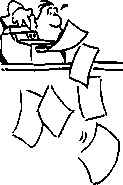 доходов и расходов фирмыранее составленные прогнозы продаж и затрат фирмы, сводит их вместе, чтобы оценить — будут ли прибыльными новая фирма или новый проектНо прибыльность новой фирмы или проекта еще не гарантирует успеха начинания. Для этого надо еще оценить — будет ли фирма постоянно ликвидна, то есть обладать свободными денежными средствами в объемах, достаточных для погашения своих долгов. Надо сказать, что проблемы с ликвидностью — серьезнейшая причина коммерческих неудач предпринимателей в рыночной экономике. Чтобы снизить риск такой неудачи, необходимо составлять план денежных поступлений и выплат.План денежных поступлений и выплат Главная задача такого плана — проверить синхронность поступления и расходования денежных средств, а значит, проверить будущую ликвидность вашего предприятия при реализации данного проекта.Под ликвидностью в данном случае мы понимаем способность предприятия своевременно погашать обязательства перед кредиторами за счет средств, находящихся на расчетном счете. А отсюда вытекает крайне важная информация для определения общей стоимости проекта. Действительно, если сбыт вашей продукции будет связан с длительным омертвлением средств в расчетах с покупателями, то для поддержания ликвидности придется первое время делать регулярные дополнительные «впрыскивания» денежных средств, что увеличит вашу потребность в инвестицияхЧтобы оценить опасность такого развития событий, необходима синхронизация реальных поступлений денежных средств на счет фир-185мы и ее реальных платежей. Такой расчет проводится с помощью специальных таблиц (форма такой таблицы показана ниже).План поступлений и выплат(строится на основе плана доходов и расходов)186Слово «реальных» мы употребили не случайно. Дело в том, что объем денежной наличности — в отличие от прибыли — изменяется только тогда, когда само предприятие фактически получает платеж или само производит выплату. Например, погашение долга предприятия, по правилам российского бухгалтерского учета, не отражается в затратах, хотя уменьшает сумму наличности (считается, что такое погашение идет из прибыли фирмы).Поэтому судить об успехе по прибыли — опасно, и необходим анализ реальных денежных потоков, «втекающих» на банковский счет фирмы и «вытекающих» с него.2.  Принципы привлечения инвестицийЗавершив анализ отчетных документов и разработку прогнозов прибылей и денежных поступлений, фирма получает важнейшую информацию:будет ли проект прибылен?можно ли его реализовать за счет текущих доходов?Если ответ на первый вопрос положителен, а на второй — отрицателен, то это означает, что за проект браться стоит, но нужно найти дополнительные источники средств для его финансирования, то есть привлечь новый капитал.Обдумывая, как это можно сделать, необходимо прежде всего подготовить ответы на следующие вопросы:Сколько вообще нужно средств для реализации данного проекта?Откуда намечается получить эти деньги, в какой форме?Когда можно ожидать полного возврата вложенных средств и получения инвесторами дохода на них?Каков будет этот доход?Выше мы уже установили, что привлечение средств с рынка капиталов возможно в форме либо заемных, либо акционерных средств. Теперь следует продумать, какую долю необходимых средств можно и нужно получить в форме кредита, а какую лучше привлечь в виде паевого капитала.Определение такой структуры финансирования — задача, не имеющая однозначного решения. Обычно считается, что финансирование187через кредиты предпочтительно для проектов, связанных с расширением производства на уже действующих (и действующих успешно) предприятиях С одной стороны, от таких предприятий банкиры не будут требовать повышенной платы за кредит, так как риск вложений здесь меньше, чем для вновь создаваемой фирмы, а с другой — не составит проблемы найти материальное обеспечение кредитов, так как в их качестве могут выступить уже имеющиеся активы.Для проектов, которые связаны с созданием нового предприятия или реализацией технического новшества, предпочтительным источником финансирования может служить паевой или акционерный капитал Для таких проектов привлечение кредита просто даже опасно Дело в том, что кредитное соглашение обязательно включает жесткую схему платежей, обеспечивающих возврат основной суммы долга и процентов по кредиту в течение срока, указанного в кредитном соглашении.Между тем для новых и венчурных предприятий (то есть предприятий, создаваемых для выпуска совершенно новой продукции) соблюдение такого календарного графика выплат может оказаться не по силам из-за постепенного нарастания суммы доходов от реализации В такой ситуации даже вполне перспективные проекты, способные в будущем принести крупные прибыли, могут обанкротиться лишь потому, что не смогут решить проблемы с ликвидностью в первые годыСредства же, полученные от партнеров или акционеров, лишены этих недостатков (хотя их собрать иногда куда сложнее, чем получить ссуду в банке) Новое предприятие в первые годы может вообще не платить дивиденды, и это не вызовет возражений акционеров, если прибыль не проедается, а инвестируется в развитие фирмы, что ведет к повышению курса ее акций и укреплению позиции на рынкеИногда привлечение средств партнеров и акционеров кажется предпринимателям нежелательным из-за возможности лишиться контрольного пакета акций (то есть количества акций, позволяющего реально управлять делами акционерной фирмы), размер которого обычно оценивается 51%. По этому поводу стоит сказать следующееВо-первых, на деле контрольный пакет может быть и значительно меньше, чем 51%. При сильно распьшенном капитале для контроля над предприятием может оказаться достаточным и пакета, включающего лишь 10-15% акционерного капитала Во-вторых, психология «собаки на сене» редко приводит к успеху Что толку от единоличного владения предприятием, существующего лишь на бумаге7 Не лучше ли впустить в дело состоятельных инвесторов со стороны, чтобы воплотить свои проекты в жизнь9Важно понимать, что потенциальных инвесторов обычно меньше волнует суть вашего бизнеса, чем такие факторы, какдоходность вложений,срок их возврата,рисковость вложений188При этом сложившаяся в России практика такова, что особое внимание инвесторы уделяют возможностям экспорта товаров (наличию договоров о продаже за рубеж), рассматривая это как гарантию окупаемости вложений большую, чем при ориентации продаж на внутренний рынок, пораженный экономическим кризисом Во всех случаях, однако, инвесторы будут требовать от предпринимателя расчетов сроков окупаемости, анализа рисков, обоснования возможности погашения обязательств и обеспечения, вплоть до залога имуществаГлава 22.ЭКОНОМИЧЕСКИЕ ТРУДНОСТИВ ДЕЯТЕЛЬНОСТИ ФИРМЫ И ПУТИ ИХ РАЗРЕШЕНИЯI.  Риски в коммерческой деятельностиДвенадцатый раздел бизнес-плана называется «Риски проекта и страхование»Необходимость в подготовке такого раздела связана с тем, что любая коммерческая деятельность в условиях рыночной экономики сопряжена с риском Это означает, что, создавая фирму или начиная в ее рамках новый проект, владелец должен считаться с возможностью получения вместо прибыли убытков или даже разорения и банкротства Избежать рисков полностью невозможно, так как никто не в состоянии с абсолютной точностью предсказать развитие событий на товарных рынках или перспективы деятельности фирм-партнеров и покупателей Но можно научиться оценивать риски и снижать опасность, которую они с собой несутС этой целью в данном разделе бизнес-плана.определяются все типы рисков,указываются организационные меры профилактики рисков,3)	разрабатывается программа страхования от рисков
Существует множество факторов (их еще называют «простые рис
ки»), которые могут помешать реализации проекта или сделать его бо
лее дорогим. Простые риски можно подразделить на следующие виды.природные (экологические),финансово-экономические,социальные,техническиеДля оценки рисков надо прежде всего составить перечень возможных источников риска, то есть тех причин, которые могут помещать успешной реализации вашего проекта Затем надо привлечь экспертов по каждому типу рисков (например, специалистов санитарной инспекции — по экологическим рискам, инженеров — по техническим рискам и т д ) и попросить их оценить вероятность того, что ваш проект189может пострадать от того или иного типа рисков. Принцип такой оценки прост: чем риск вероятнее, тем оценка возможности его наступления ближе к единице — уровню неизбежности наступления нежелательного события (например, аварии или пожара).Затем, собрав вместе экспертов разных специальностей, надо попытаться определить относительную значимость рисков именно для вашего проекта. Речь идет о том, что риски одних и тех же типов могут представлять разную опасность для различных типов коммерческих проектов. Для одних проектов опаснее риски, связанные с техническими проблемами, для других — с экологическими, для третьих — с проблемами сбыта и т. п.Проведение ранжирования типов рисков по степени их опасности именно для вашего проекта помогает найти суммарный риск проекта. Он равен среднеарифметической величине средних уровней рисков определенных типов, взвешенных на значимость каждого типа рисков для вашего проекта. Чем ближе полученная величина к 1 — уровню абсолютной рисковости, тем опаснее ваш проект и тем тщательнее следует подумать, стоит ли за него вообще браться.В любом случае, определив уровень рисковости вашего проекта, надо сделать следующий шаг — продумать, как можно эти риски либо снизить, либо от них застраховаться. Соответственно в бизнес-плане должна быть приведена информация о.намечаемых мерах по профилактике рисков (что вы собираетесь для этого сделать, когда и сколько на это придется потратить денежных средств);программе страхования для вашего проекта (от каких рисков вы собираетесь страховаться, по какой схеме и сколько это будет стоить).Например, если риск вашего проекта может быть связан с ненадежностью поставщиков, которые осуществляют поставку нерегулярно, то вы можете предусмотреть два варианта профилактики:заключение протокола о намерениях с резервным поставщиком, которого вы сможете задействовать в критических ситуациях;увеличение размера складских запасов, чтобы хватило даже на случай экстраординарной задержки поставок и можно было не останавливать все производство.Что касается страхования, то есть заключения договоров о денежных компенсациях в случае наступления неблагоприятных событий, то ассортимент услуг страховых фирм чрезвычайно широк, и потому остановимся лишь на основных видах страховок, которыми пользуется большинство фирм в мире:страхование от пожара;страхование от хищений;страхование от потерь вследствие злоупотреблений сотрудников;страхование от ответственности за несчастные случаи на производстве.1902.  Понятие о банкротстве фирмыи методы диагностирования его возможностиТщательная проработка бизнес-планов, оценка рисков и их профилактика — важнейшие предпосылки успешного и устойчивого развития любой фирмы. И все же не всегда фирме удается благополучно справиться с встающими перед ней задачами, например, в силу общего экономического кризиса в стране. И тогда над фирмой может нависнуть угроза банкротства. Об этой угрозе тоже надо знать, помнить и представлять, в чем она состоит реально и как можно заранее заметить ее нарастание.Банкротство — термин относительно новый для отечественных бизнесменов, и поэтому надо сначала четко уяснить, что он означает с точки зрения закона. ЗаконРФ «О НЕСОСТОЯТЕЛЬНОСТИ (БАНКРОТСТВЕ) ПРЕДПРИЯТИЙ» (ноябрь 1992 г.) трактует несостоятельность и банкротство следующим образом:«Под несостоятельностью (банкротством) предприятия понимается неспособность удовлетворить требования кредиторов по оплате товаров (работ, услуг), включая неспособность обеспечить обязательные платежи в бюджет и внебюджетные фонды в связи с превышением обязательств должника над его имуществом или в связи с неудовлетворительной структурой баланса должника.Несостоятельность (банкротство) считается имеющей место после признания факта несостоятельности арбитражным судом или после официального объявления о ней должником в случае добровольной ликвидации».Закон считает, что ситуация несостоятельности (банкротства) возникает в тот момент, когда суммарная величина обязательств должника оказывается больше стоимости его имущества или когда структура его баланса делает сомнительной возможность расплатиться по долгам.Ситуация банкротства может разрешиться одним из трех способов.фирма-банкрот может быть подвергнута принудительной процедуре реорганизации;фирма-банкрот может быть подвергнута принудительной процедуре ликвидации;банкрот и его кредиторы могут договориться между собой на основе мирового соглашения.Дела о банкротстве по российскому законодательству должны рассматриваться арбитражным судом. Этот суд может принять к рассмотрению дело о банкротстве по представлению:самого должника;его кредиторов;прокурора.Должник может подать заявку на объявление себя банкротом и заранее, причем отозвать свое заявление он уже не может. Кредитор191может подать иск об объявлении должника банкротом в случае, если тот не погашает долга в течение трех месяцев. Кредитор свое заявление может отозвать из арбитражного суда.Если арбитражный суд примет решение о том, что фирма объявляется несостоятельной, но ее еще можно попытаться спасти, то начинается процедура ее реорганизации Для этого назначается арбитражный управляющий, который в течение не более чем 18 месяцев должен восстановить платежеспособность должника В этот период кредиторы не могут требовать с должника погашения его обязательств перед ними — право на это они получают только после завершения процедуры реорганизацииИ лишь если реорганизация также не дала результата или сразу было ясно, что за такую реорганизацию и браться не стоит, принимается решение об объявлении фирмы банкротом и ее ликвидации. Фирма-банкрот ликвидируется в рамках специальной конкурсной процедуры, которая должна обеспечить соразмерное удовлетворение претензий всех кредиторов При объявлении арбитражным судом такой процедуры он отстраняет от должности прежнего директора и назначает временного — конкурсного — управляющего, который прежде всего организует инвентаризацию и оценку конкурсной массы (имущества) должника-банкрота Затем имущество распродается, и из выручки покрываются долги банкрота перед кредиторами.Такое развитие событий может быть предотвращено, если будет достигнуто мировое соглашение между фирмой-должником и теми, кому она задолжала Мировое соглашение может быть заключено на любом этапе производства по делу о банкротстве и может предусматривать компромисс между сторонами лишь в отношении обязательств, которые закон не относит к первоочередным (то есть выплаты пенсий по инвалидности, заработной платы наемным работникам, пенсий по старости, выплат по авторским и лицензионным договорам).3.  Методы диагностирования опасности банкротстваОпасность оказаться банкротом всегда присутствует в деятельности любой коммерческой фирмы, будь то семейное предприятие, где всего 2-3 сотрудника, или гигантское предприятие с десятками тысяч занятых. Поэтому квалифицированный владелец или менеджер всегда должен сам или с помощью специалистов следить за тем, как меняется финансовое состояние его фирмыАнализ финансового положения фирмы — особая наука, использующая немало изощренных приемов анализа Но мы расскажем лишь об одном, самом простом из них, который тем не менее позволяет оценить опасность нежелательного развития событий достаточно точно Речь идет об анализе степени ликвидности фирмы на основе структуры ее бухгалтерского баланса192Напомним, что в терминах бухгалтерского учета имущественное по-тожение фирмы характеризуется величиной и структурой ее активов и пассивовЛюбая фирма может приобрести свои активы только за счет того, что у нее были деньги на их покупку Информация об источниках этих средств показывается в пассиве бухгалтерского балансаПассивы фирмы — все средства, полученные фирмой для осуществления своей деятельности.Оценка степени ликвидности фирмы по данным ее бухгалтерского баланса состоит в оценке достаточности ее оборотного капитала для нормального ведения дел О достаточности этого капитала мы можем говорить в том случае, если текущие активы фирмы (то есть то имущество, которым фирма владеет и которое может быть реализовано быстро, так как оно высоколиквидно) больше, чем ее текущие обязательства (то есть те долги, которые фирма должна покрыть в течение срока меньшего, чем один год)Такого рода расчеты можно проиллюстрировать на следующем примере (в млн. руб )Наличные денежные средства(в кассе и на текущем счете)	70Дебиторская задолженность	300Запасы	400Итого текущие активы	770Кредиторская задолженность	290Облигации к погашению(в течение одного года)	100Накопленные отложенные платежи    140Начисленные суммы платежейпо подоходному налогу	170Итого текущие обязательства	700Оборотный капитал	= 70 (770 - 700)Обычно такую оценку достаточности оборотного капитала производят с помощью не абсолютного, а относительного показателя Он называется общим коэффициентом покрытия. Его расчет производится по формуле.ОКП = (ТА - ТО) . ТО,где.ОКП — общий коэффициент покрытия,ТА — текущие активы,ТО — текущие обязательстваДля нашего примера ОКП равен 1,10 (770/700). В мировой практике фирма считается финансово благополучной, если ОКП больше единицы (а чем он ближе к 2, тем более стабильно ее финансовое положение).193П   20854.  Составление резюме бизнес-планаЗавершая наш краткий разговор об основах организации успешной коммерческой деятельности и моделировании этой деятельности с помощью бизнес-плана, напомним, что подготовка этою документа оканчивается составлением резюмеРезюме — это краткое изложение основных особенностей и возможных выгод проекта создания или развития операций фирмы.Резюме помещается в самом начале бизнес-плана, но готовится, конечно, в самом конце его составления, когда проработаны (вместе с другими сотрудниками и консультантами) все остальные аспекты вашего проектаРабота над резюме особенно важна в тех случаях, когда для создания или расширения фирмы нужно привлечь средства с рынка капиталов и бизнес-план будут читать те, у кого вы собираетесь одалживать деньги Если оно не произведет благоприятного впечатления, то дальше ваш бизнес-план читать просто не станут, и шансов на получение денег не будет.Объем резюме должен составлять не более двух (а для крупных проектов — четырех) машинописных страниц, а написано оно должно быть предельно просто и лаконично, с минимальным использованием специальных терминов Главное — разъяснить, что вы собираетесь сделать, чтобы получить прибыль, за счет чего надеетесь обойти конкурентов, чтобы ваш будущий продукт привлекал покупателей и продажи постоянно росли Последняя страница резюме должна быть посвящена финансовым результатам, которых вы ожидаете от своего проекта в будущемЗдесь нужно привести сведения опредпола1 аемых объемах продаж на ближайшие годы,выручке,затратах на производство,общей и чистой (то есть остающейся после уплаты налогов и других обязательных платежей) прибыли,5)	сроке окупаемости и уровне прибыльности вложений в ваше дело
Обязательно следует отметить срок, в течение которого вы сможе
те гарантированно вернуть одолженные средства, если вы прибегаете
к банковскому кредитуЕсли вы хотите представить бизнес-план своим будущим кредиторам или инвесторам (в том числе и акционерам), нужно прежде всего предельно четко ответить на главный для них вопрос «Что мы получим при успешной реализации этого бизнес-плана и каков риск потери наших денег9»Впрочем, этот вопрос стоит задать и себе самому, чтобы потом не обнаружить, что ваша фирма приносит прибыль только бухгалтерскую, чо не экономическую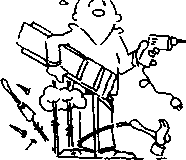 ЗАКЛЮЧЕНИЕЭтот учебник призван помочь вам составить первое представление о том, как устроена экономическая жизнь общества и как организуется деятельность в сфере бизнеса Конечно, если вы захотите сами создать свое дело, вам стоит почитать дополнительную литературу, чтобы более глубоко разобраться в проблемах, подстерегающих будущего бизнесмена Но даже если вы никогда не станете владельцем или менеджером фирмы, а сделаете карьеру в рамках той специальности, которую вы приобрели в ССУЗе, все равно вам стоит познакомиться и с другими книгами по экономике Это поможет вам более осмысленно принимать решения, связанные, например, с тем, куда лучше вложить свои сбережения, как разумнее взять кредит на покупку жилья или имущества для дома, как обеспечить себе безбедную старость и т дПоказатели199	год(по кварталам)199	год(по кварталам)199	год(по кварталам)199	год(по кварталам)1IIIIIIV1 Объем реализации, шт (продаж)2 Цена, руб3 Выручка, руб (объем реализации), строка 1 - строка 24 Затраты, рубв том числепостоянные затраты — переменные затраты5 Баланс (балансовая прибыль), строка 3 - строка 46 Налог на прибыль7 Чистая прибыль после уплаты налогов, строка 6-строка 7Виды поступлений и выплатПЕРВЫЙ ГОД (по кварталам)ВТОРОЙ ГОД (по кварталам)1      II     III     IV1      II      III     IV1     Наличные деньги (на начало месяца)2    Поступления денега)	выручка от продажб)	поступления по счетам, выписанным
при продаже в кредитв)	ссуды или другие поступления
дополнительной наличности3    Итого поступления денежных средств (2а+2б+2в)4    Всего имеющаяся наличность (до платежей на сторону) (1 -3)5    Денежные платежи на сторонуа)	покупки товаровб)	заработная плата(за минусом удержаний)в)	покупные услугиг)	ремонт и содержание
оборудованияд)	рекламае)	арендная платаж)	плата за телефонз)	страховые платежи
и) проценты за кредит
к) прочие расходыИтого (5а - 5к)л) основные выплаты по кредитум) покупка оборудованиян) прочие расходы по организациидеятельностио) резервп) изъятия в пользу владельца6    Всего денежные выплаты на сторону (5а     5п)7    Сумма денежных средств на конец месяца (4 - 6)А.   Объем продаж (выручка от реализации)Б    Счета дебиторов (на конец квартала)В    Безнадежные долги (на конец квартала)Г    Запасы на  складе (на конец квартала)Д   Счета кредиторов (на конец квартала)Е.   Амортизация:—	начислено за квартал—	накоплено на счете, всего